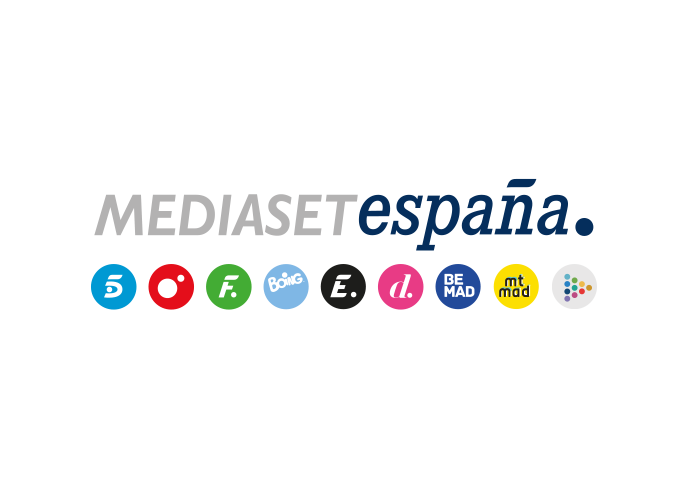 Madrid, 10 de junio de 2020‘Asaltantes’ contra ‘Residentes’: arranca ‘La Casa Fuerte’, que completa su casting con la incorporación de Oriana MarzoliSiete parejas de famosos convivirán desde este jueves en una villa, divididos entre ‘Residentes’, alojados en habitaciones con caja fuerte en la que acumularán los premios que vayan logrando, y ‘Asaltantes’, acampados en el jardín y con aspiraciones de apropiarse de los habitáculos de sus rivales.Jorge Javier Vázquez, al frente de las galas de los jueves; Sonsoles Ónega, en la conducción de los programas dominicales; y Nuria Marín, desplazada a la casa, integran el equipo de presentadores del nuevo reality show.Con cuatro parejas ya formadas, las tres restantes se configurarán en la gala de estreno en Telecinco, con Labrador, Macarena Millán, Leticia Sabater, Iván González, Yola Berrocal y la propia Oriana Marzoli como candidatos. Siete parejas de famosos confinadas en una villa, dotada de un número limitado de dormitorios con caja fuerte y un jardín listo para acampar… para aquellos que no consigan plaza inicialmente en las habitaciones. Así arrancará este jueves 11 de junio (22:00 horas) en Telecinco ‘La Casa Fuerte’, nuevo reality show en el que sus protagonistas, divididos en ‘Residentes’ y ‘Asaltantes’, tendrán que convivir mientras afrontan una serie de pruebas y retos diarios.Jorge Javier Vázquez lidera el equipo de presentadores de este formato original producido en colaboración con Bulldog TV, que contará con cobertura en diferentes soportes de televisión lineal y digital de Mediaset España. El presentador estará al frente de las galas de los jueves; Sonsoles Ónega será la conductora de los programas de los domingos; y Nuria Marín dirigirá los juegos en directo desde la casa y presentará los programas de access prime time en Telecinco.En lo que respecta al premio, no lucharán por una cantidad fijada de antemano, sino que el importe dependerá de la evolución de las pruebas a las que se enfrenten a lo largo de las semanas de convivencia.‘Asaltantes’ contra ‘Residentes’Siete parejas de famosos estarán confinadas en una villa, aunque no todas ellas vivirán en las mismas condiciones: ‘La Casa Fuerte’ ha diseñado una mecánica que dividirá a los dúos en ‘Residentes’, que convivirán en sus respectivas habitaciones, y ‘Asaltantes’, que estarán acampadas en el jardín de la casa. Mientras los primeros tendrán que afrontar pruebas diarias para conseguir dinero que irán acumulando en la caja fuerte con la que estará equipado cada cuarto, los segundos tendrán como misión ‘asaltar’ a sus vecinos para apropiarse de la habitación y, por consiguiente, hacerse con el botín acumulado en la caja fuerte. Además, los ‘Asaltantes’ tendrán que asumir las tareas domésticas tanto en el interior como en el exterior de la residencia.Cada semana, los ‘Residentes’ celebrarán una junta para hacer balance y puntuar distintos parámetros de la convivencia, como la limpieza, el respeto, la educación, la honestidad y el compañerismo.La audiencia tiene la palabraTambién cada semana, el destino de dos parejas -una ‘Residente’ y una ‘Asaltante’- estará en manos de los espectadores, que decidirán si el dúo ‘Residente’ merece continuar dentro de la casa y mantener a buen recaudo la caja fuerte o si la pareja ‘Asaltante’ logra ‘asaltar’ a sus rivales y hacerse con la propiedad de la habitación. En este caso, habría cambio de posiciones y la pareja ‘Residente’ pasaría a vivir en el jardín junto al resto de ‘Asaltantes’.Siete parejas protagonistas… aunque solo cuatro de ellas ya entran a la casa formadasSiete parejas protagonizarán ‘La Casa Fuerte’. Cuatro de ellas ya están confirmadas; las tres restantes se formarán durante la gala de estreno con seis participantes que entrarán a la casa en solitario.Las parejas confirmadas son:MAITE GALDEANO y CRISTIAN SUESCUN. Tras sus experiencias por separado en realities como ‘GH 16’ y ‘Supervivientes 2020’, respectivamente, la madre y el hermano de Sofía Suescun convivirán por primera vez bajo el mismo techo formando equipo. En ‘La Casa Fuerte’ tendrán que dejar a un lado sus diferencias y unirse para superar las diferentes pruebas que les propondrá el programa.JAIME FERRE y CRISTINA GELABERT. El exconcursante de ‘Supervivientes 2020’ afronta un nuevo reto en televisión, esta vez junto a su novia, con la que mantiene una relación estable y afianzada de más de dos años. Cristina, modelo de fitness y amante de la comida sana y el deporte, se ha dado a conocer como defensora de Ferre durante su paso por Honduras.FANI CARBAJO y CHRISTOFER GUZMÁN. Tras la intensa experiencia vivida por la pareja en ‘La isla de las tentaciones’, que puso a prueba la estabilidad y el futuro de su relación, Fani y Christofer se suman a ‘La Casa Fuerte’, donde competirán junto al resto de dúos por los objetivos que les propondrá la convivencia.MARÍA JESÚS RUIZ y JUANI GARZÓN. Modelo, actriz y Miss España 2004, María Jesús Ruiz, ganadora de ‘GH DÚO’ y exparticipante de ‘Supervivientes 2018’, concursará junto su madre, Juani, quien ha ejercido como su defensora en plató en anteriores experiencias televisivas.Los integrantes de las otras tres parejas serán:JOSE LABRADOR. Tras darse a conocer en ‘Gandía Shore’, ha participado como ‘tronista’ en ‘Mujeres y Hombres y Viceversa’ y, posteriormente, en ‘Supervivientes 2015’. MACARENA MILLÁN. Modelo y profesional del fitness, la novia de Rafa Mora se embarca en su primera aventura en un reality show. Cuenta con más de 170.000 seguidores en redes sociales, donde ofrece entre otros contenidos diferentes rutinas de entrenamiento.LETICIA SABATER. Cantante, bailarina, actriz y presentadora, entre otras facetas artísticas, afronta una nueva experiencia en la telerrealidad tras su paso por ‘Acorralados’ (2011) y ‘Supervivientes 2017’. IVÁN GONZÁLEZ. Alcanzó la popularidad como ‘tronista’ en ‘Mujeres y hombres y Viceversa’, espacio que le abrió las puertas para ser uno de los protagonistas de ‘Supervivientes 2017’, donde alcanzó la gran final. Recientemente ha participado en ‘Grande Fratello VIP’, en Italia.YOLA BERROCAL. Personaje habitual del mundo de la televisión, fue segunda finalista de ‘Supervivientes 2016’. Previamente, participó en ‘GH: El Reencuentro’ (2011) y en ‘Hotel Glam’ (2003). Ha formado parte también del reparto de diferentes películas y series.ORIANA MARZOLI. Uno de los rostros más populares de ‘Mujeres y Hombres y Viceversa’, se embarcó posteriormente en dos reality shows: ‘Supervivientes 2014’ y ‘Gran Hermano VIP 6’. Actualmente, está al frente del reality vlog 'Algo pasa con Oriana' en Mtmad.Dónde seguir el concursoTELEVISIÓN:GALAS DE LOS JUEVES en Telecinco: Jorge Javier Vázquez presentará los jueves las galas del concurso, con la colaboración de Nuria Marín desde la casa. En ellas, tendrán lugar como es habitual los principales acontecimientos de la mecánica del concurso.GALAS DE LOS DOMINGOS en Telecinco: tras su estreno en ‘A propósito de Supervivientes’, Sonsoles Ónega afronta su primera gran experiencia al frente de un programa de entretenimiento en prime time conduciendo las emisiones dominicales de ‘La Casa Fuerte’, en las que también contará con la colaboración de Nuria Marín.ACCESS PRIME TIME en Telecinco: Nuria Marín conducirá estos espacios, en los que se abordará la última hora del concurso.RESÚMENES DIARIOS en Divinity: la tira diaria del concurso, que será emitida en primicia de lunes a viernes para los usuarios de Mitele PLUS, será ofrecida en el prime time del canal femenino de Mediaset España.…y seguimiento de la convivencia en ‘EL PROGRAMA DE ANA ROSA’, ‘YA ES MEDIODÍA’, ‘SÁLVAME’, ‘CUATRO AL DÍA’, ‘SÁBADO DELUXE’, ‘VIVA LA VIDA’ y ‘SOCIALITÉ BY CAZAMARIPOSAS’.DIGITAL:MITELE PLUS: RESUMEN DIARIO EN PRIMICIA. La plataforma de contenidos premium en directo y a la carta de Mediaset España ofrecerá en primicia la tira diaria del concurso, que resumirá lo que acontezca durante la convivencia de los concursantes. LAS GALAS DE LOS DOMINGOS, ANTES EN MITELE PLUS. El espacio conducido por Sonsoles Ónega arrancará antes para los usuarios de la plataforma, que podrán seguir desde las 21:30 horas el inicio en directo del programa antes de que su emisión continúe en Telecinco a partir de las 22:00 horas.  EN TELECINCO.ES: ÚLTIMA HORA DEL CONCURSO. Las noticias y los vídeos con las novedades más relevantes del concurso estarán disponibles día a día en la web oficial de ‘La Casa Fuerte’. PROGRAMAS EN DIRECTO Y A LA CARTA. Los usuarios podrán seguir en Telecinco.es y Mitele la emisión en directo de las galas de ‘La Casa Fuerte’, que también estarán disponibles para su consumo a la carta.